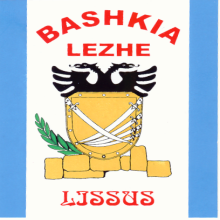 REPUBLIKA E SHQIPERISEBASHKIA LEZHEBashkia ; Lagja “Skenderbeg”,Sheshi Gjergj Kastrioti”,4501 Lezhe, e-mail: f.frrokaj	@lezha.gov.al, web: www.lezha.gov.al.Njoftimi i kontrates për t’u plotësuar nga Autoriteti Kontraktor , i cili do të publikohet në Buletinin e Njoftimeve Publike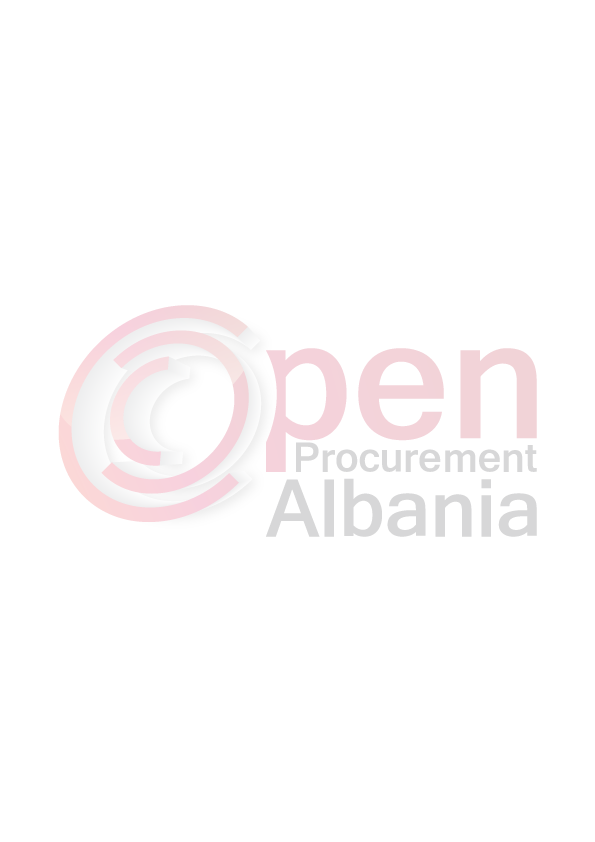 1. Emri dhe adresa e autoritetit kontraktorEmri 			Bashkia LezheAdresa			Gjergj Kastrioti Tel/Fax		___________________________________________E-mail			juristi@lezha.gov.alFaqja në Internet	___________________________________________2.  Lloji i procedurës se prokurimit:  I hapur me mjete elektronike 3. Objekti  i kontratës/marrëveshjes kuadër: Rikonstruksion i Shkolles se Mesme Gjader, Lezhe4. Fondi limit  Fondi limit  24 605 244( njezet e kater milion e gjashteqind e pese mije e dyqinde dyzete kater) leke pa tvsh. Ky fond eshte vene ne dispozicion nga  Buxheti i Shtetit( Granti i arsimit ,programi i zhvillimit te infrastructures vendore dhe rajonale   )Vlera e financimit per vitin 2016 eshte 12 302 646(dymbedhjete milion e treqind e dy mije e gjashteqind e dyzet e gjashte )   leke pa TVSHVlera e financimit per vitin 2017 eshte 12 302 598 ( dymbedhjete milion e treqind e dymije e peseqind e nentedhjete e tete ) leke pa TVSH5. Kohëzgjatja e kontratës ose afati kohor për ekzekutimin: 8 muaj nga data e nenshkrimit te kontrates   6- Afati kohor për dorëzimin e ofertave ose kërkesave për pjesëmarrje:22.07.2016 ora 10 007- Afati kohor për hapjen e ofertave ose kërkesave për pjesëmarrje: 22.07.2016 ora 10 00KRYETARIFRAN FRROKAJ